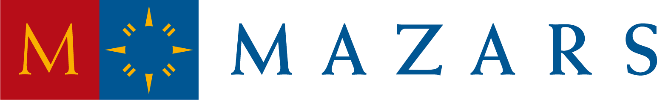 Komunikat prasowyWarszawa, 21 września 2020 r.Mazars w Polsce ma nową dyrektor HRMazars w Polsce informuje, że powołał Katarzynę Partyga na stanowisko Dyrektor HR.Katarzyna Partyga wnosi do Mazars bogate doświadczenie zdobyte w branży audytorskiej, doradczej i ubezpieczeniowej. Swoją karierę zawodową rozpoczęła jako audytor w jednej z firm tzw. Wielkiej Czwórki (Big4), by kontynuować ją na stanowisku Senior Managera ds. HR i Operacji. Następnie, w roli HR Country Managera, wpierała Partnerów w rozwoju polskiego biura Boston Consulting Group, jednej z najbardziej renomowanych firm doradztwa strategicznego na świecie. Ostatnio Katarzyna pełniła funkcję Dyrektora ds. HR i Administracji oraz członka Executive Committee w brytyskiej firmie ubezpieczeniowej Prudential.Katarzyna Partyga jest absolwentką Szkoły Głównej Handlowej w Warszawie (SGH) oraz członkiem ACCA. Ukończyła również Leadership Academy for Poland (LAP) -  jeden z najlepszych w Europie programów rozwoju przywództwa dedykowany wyróżniającym się Polakom."Katarzyna Partyga  jest osobą niezwykle energiczną i otwartą, a jej pasją zawodową są ludzie, proaktywne towarzyszenie w ich rozwoju oraz prowadzenie skutecznej polityki personalnej. Jej świeże spojrzenie i cenne doświadczenie przyczynią się do dalszego rozwoju naszej organizacji. Zależy mi, aby Mazars w Polsce był uznawany za doskonałe środowisko pracy i pracodawcę pierwszego wyboru w branży audytu i doradztwa. Powołanie Katarzyny jest kluczowym krokiem naprzód w realizacji tych ambicji." – powiedział Michel Kiviatkowski – Partner Zarządzający Mazars w Polsce."Mazars to organizacja prawdziwie skoncentrowana na ludziach. Bardzo się cieszę, że dołączyłam do firmy i będę miała możliwość kierowania obszarem HR. Korzystając z mojego dotychczasowego doświadczenia pragnę kontynuować politykę budowania angażującej i efektywnej kultury organizacyjnej. Wierzę, że Mazars w Polsce stanie się wyjątkowym i pożądanym miejscem pracy." - powiedziała Katarzyna Partyga, Dyrektor HR Mazars w Polsce.###KontaktRenata Stefanowska, Manager Działu Komunikacji i Marketingu:r.stefanowska@mazars.pl  / +48 22 25 55 200; +48 605 36 71 35O MazarsMazars jest międzynarodową, zintegrowaną i niezależną firmą specjalizującą się w usługach audytorskich, księgowych, doradczych, podatkowych i prawnych[1]. Firma działa w 91 krajach i terytoriach, korzystając z wiedzy 40 400 specjalistów – 24 400 w ramach zintegrowanego partnerstwa Mazars oraz 16 000 poprzez Mazars North America Alliance, wspierając klientów na każdym etapie ich rozwoju.Działając w Polsce od 1992 Mazars zatrudnia blisko 300 specjalistów w Warszawie i Krakowie oraz obsługuje ponad 800 różnej wielkości polskich i międzynarodowych przedsiębiorstw, oferując im pełen zakres usług w dziedzinie audytu, księgowości i doradztwa kadrowo-płacowego, podatków, konsultingu oraz doradztwa finansowego.[1] W przypadku gdy jest to dozwolone na mocy obowiązujących przepisów prawa krajowegowww.mazars.pl | LinkedIn | Twitter